Środa 31.03.2021 r.TEMAT TYGODNIA:“Wielkanocne tradycje i obrzędy”Zadanie 1. Ćwiczenia poranne.Wypatrywanie wiosny- Dziecko kładzie się na dywanie na brzuchu, łokcie opiera o dywan, a z dłoni robi sobie lornetkę. Jego zadaniem jest co jakiś czas unosić łokcie w górę i wypatrywać wiosnę. Przypomnij dziecku o prawidłowym oddychaniu podczas wykonywania ćwiczenia.Zadanie 2. Spotkanie na dywanie.Poproś dziecko, aby scharakteryzowało wygląd zająca i podzieliło się widzą na temat tych zwierząt. Zwróćcie uwagę na charakterystyczny sposób poruszania się zająca.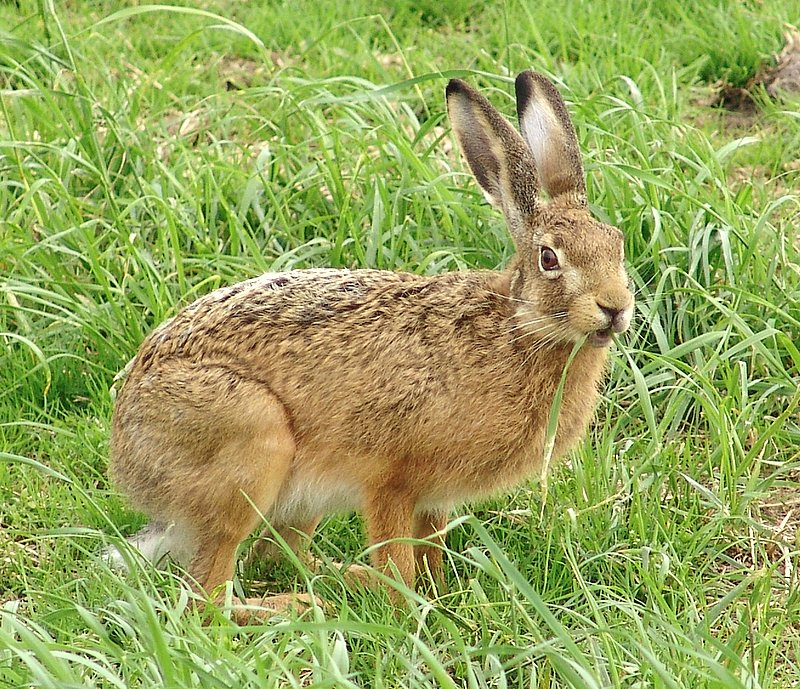 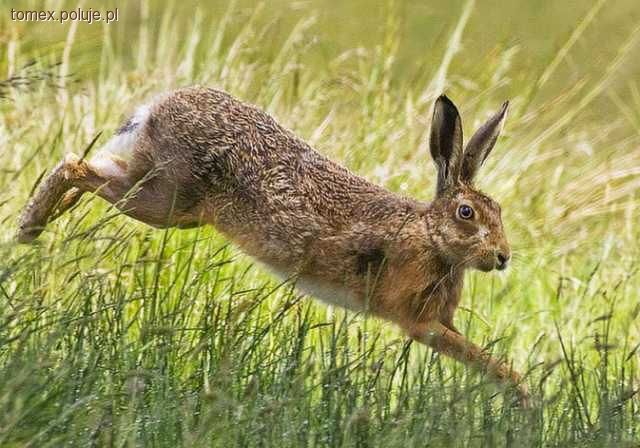 Poniżej znajduje się link do filmu “ Czym różni się zając od królika?”https://www.youtube.com/watch?v=C9IfwQNtyMMZadanie 3. Praca plastyczna.Zachęcam do wykonania przez dzieci koszyczka wielkanocnego. Koszyk, jak i pisanki wykonujemy z plasteliny. Zdjęcia wykonanych pracy wraz z ich twórcami, można przesłać na maila grupowego. Ja następnie umieszczę je na stronie internetowej przedszkola.DLA CHĘTNYCHKarty pracy w załącznikachŻyczymy miłej nauki 😊     Katarzyna Krężel